Приложения 4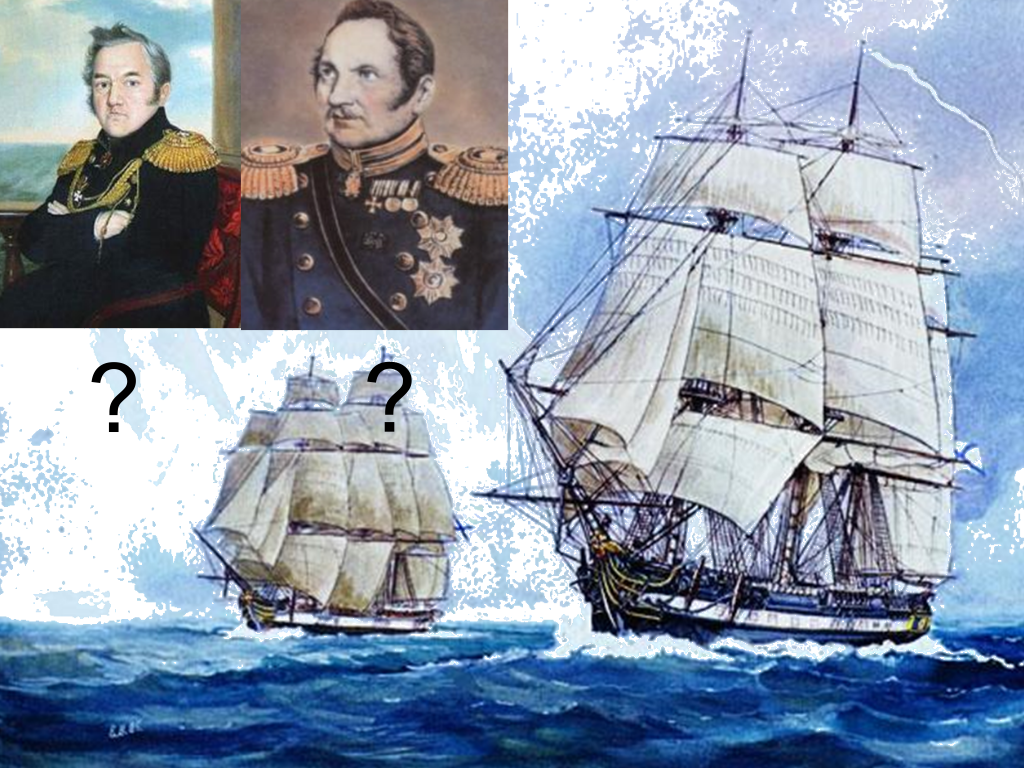 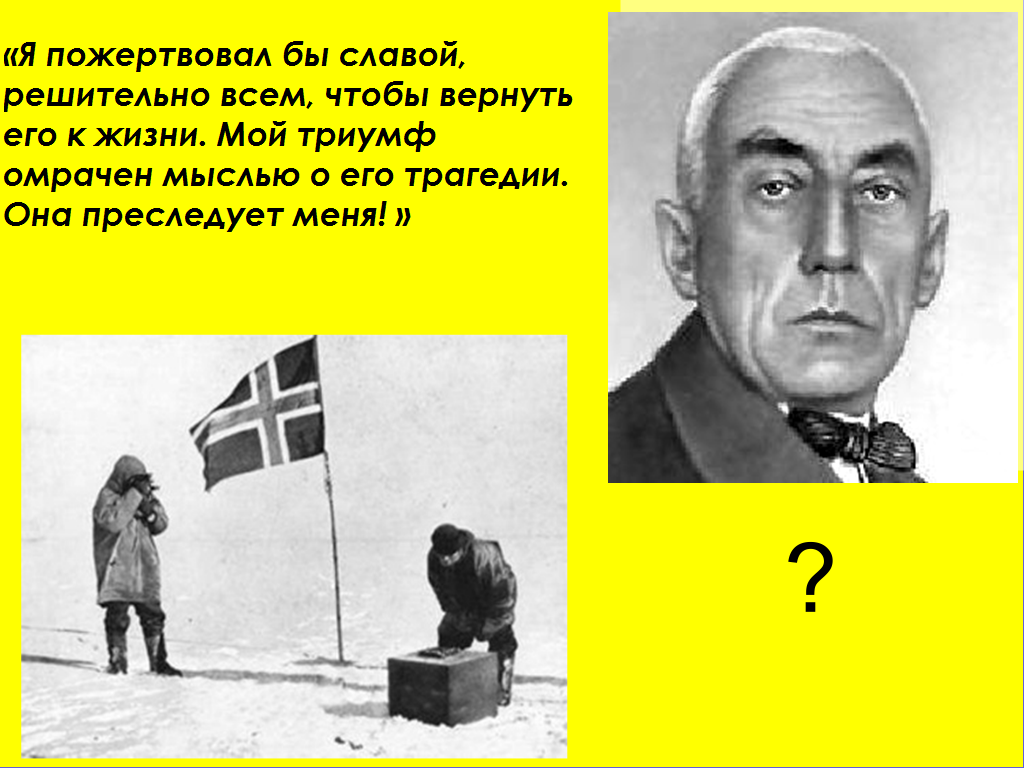 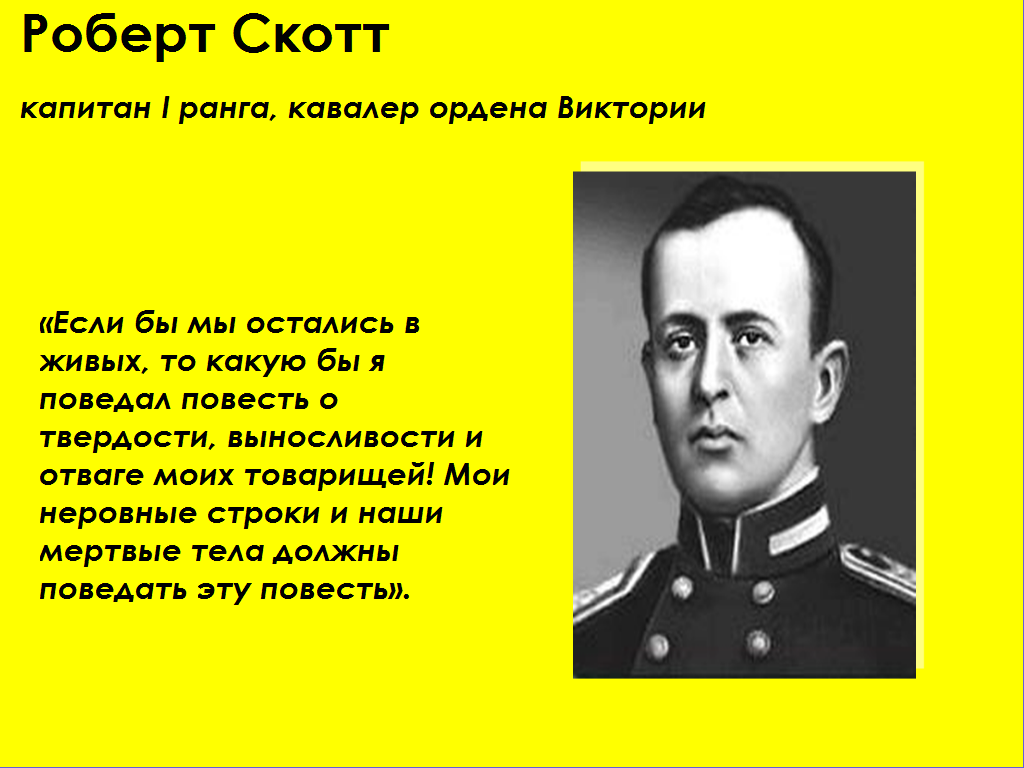 